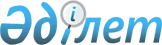 "2016-2018 жылдарға арналған Риддер қаласының бюджеті туралы" Риддер қалалық мәслихатының 2015 жылғы 23 желтоқсандағы № 40/2-V шешіміне өзгерістер мен толықтырулар енгізу туралы
					
			Күшін жойған
			
			
		
					Шығыс Қазақстан облысы Риддер қалалық мәслихатының 2016 жылғы 12 сәуірдегі № 2/4-VI шешімі. Шығыс Қазақстан облысының Әділет департаментінде 2016 жылғы 19 сәуірде № 4501 болып тіркелді. Күші жойылды - Шығыс Қазақстан облысы Риддер қалалық мәслихатының 2016 жылғы 22 желтоқсандағы № 7/2-VI шешімімен      Ескерту. Күші жойылды - Шығыс Қазақстан облысы Риддер қалалық мәслихатының 22.12.2016 № 7/2-VI шешімімен (01.01.2017 бастап қолданысқа енгізіледі).

      РҚАО-ның ескертпесі.

      Құжаттың мәтінінде түпнұсқаның пунктуациясы мен орфографиясы сақталған.

      Қазақстан Республикасы 2008 жылғы 4 желтоқсандағы Бюджет кодексінің 109 - бабы 1 - тармағына, Қазақстан Республикасының 2001 жылғы 23 қаңтардағы "Қазақстан Республикасындағы жергілікті мемлекеттік басқару және өзін - өзі басқару туралы" Заңының 6 - бабы 1- тармағынның 1) тармақшасына, Шығыс Қазақстан облысы мәслихатының 2016 жылғы 18 наурыздағы № 37/444-V "2016 -2018 жылдарға арналған облыстық бюджет туралы" 2015 жылғы 9 желтоқсандағы Шығыс Қазақстан облысы мәслихатының № 34/406-V шешіміне өзгерістер мен толықтырулар енгізу туралы" шешіміне (нормативтік құқықтық актілерді мемлекетік тіркеу Тізілімінде № 4429 тіркелген) сәйкес Риддер қалалық мәслихаты ШЕШТІ:

      1. Риддер қалалық мәслихатының 2015 жылғы 23 желтоқсандағы № 40/2-V "2016 - 2018 жылдарға арналған Риддер қаласының бюджеті туралы" шешіміне (нормативтік құқықтық актілерді мемлекеттік тіркеу Тізілімінде № 4333 тіркелген, "Лениногорская правда" газетінің 2016 жылғы 05 ақпандағы № 6 санында жарияланған) келесі өзгерістер мен толықтырулар енгізілсін:

       1 - тармақ келесі редакцияда жазылсын:

      "1. 2016-2018 жылдарға арналған Риддер қаласының бюджеті 1, 2 және 3 қосымшаларға сәйкес, соның ішінде 2016 жылға келесі көлемдерде бекітілсін:

      1) кірістер – 4556258 мың теңге, соның ішінде:

      салықтық түсімдер – 2763424 мың теңге;

      салықтық емес түсімдер – 23159 мың теңге;

      негізгі капиталды сатудан түсетін түсімдер – 29000 мың теңге;

      трансферттер түсімі – 1740675 мың теңге;

      2) шығындар – 4563329,7 мың теңге;

      3) таза бюджеттік кредиттеу – 0 мың теңге, соның ішінде:

      бюджеттік кредиттер – 0 мың теңге;

      4) қаржы активтерімен операциялар бойынша сальдо – 14300 мың теңге;

      5) бюджет тапшылығы (профициті) – -21371,7 мың теңге;

      6) бюджет тапшылығын қаржыландыру (профицитін пайдалану) – 21371,7 мың теңге.";

       3 - тармақ келесі редакцияда жазылсын:

      "3. 2016 жылға арналған қалалық бюджетте облыстық бюджетке орта білім беруде жан басына шаққандағы қаржыландыруды енгізу бойынша сынамалауды өткізу үшін білім берудің мемлекеттік білім беру стандарттарына сәйкес 10 - 11 сыныптар үшін орта білім беру ұйымдарында білім беру процесін жүзеге асыруға көзделген шығыстарды беруге байланысты 45176 мың теңге мөлшерінде трансферттерді қайтару көзделсін.";

       7 - тармақ келесі редакцияда жазылсын:

      "7. 2016 жылға арналған қалалық бюджетте облыстық бюджеттен берілген ағымдағы нысаналы трансферттер 50979 мың теңге мөлшерінде көзделсін.";

       9 - тармақ келесі редакцияда жазылсын:

      "9. 2016 жылға арналған қалалық бюджетте республикалық бюджеттен берілген ағымдағы нысаналы трансферттер 478392 мың теңге мөлшерінде көзделсін.";

       11 - тармақ келесі редакцияда жазылсын:

      "11. 2016 жылға арналған қалалық бюджетте жергілікті бюджеттен қаржыланатын азаматтық қызметшілердің еңбекақысын төлеудің, сондай-ақ лауазымдық табысына ерекше еңбек жағдайларына айсайынғы еңбекақысына еңбектің ерекше жағдайы үшін айсайынғы үстемақы төлеудің жаңа жүйесіне өту үшін республикалық бюджеттен берілген ағымдағы нысаналы трансферттер 531110 мың теңге мөлшерінде көзделсін."; 

      келесі мәтіндегі 12-1 - тармақпен толықтырылсын: 

      "12 - 1. 2016 жылға арналған қалалық бюджетте жылумен, сумен жабдықтау және су бұру жүйелерін салуды, реконструкциялауды және жаңғыртуға Қазақстан Республикасының ұлттық қорынан кредиттеу 569320 мың теңге көзделсін, соның ішінде:

      100308 мың теңге – Шығыс Қазақстан облысы Риддер қаласы Таловка ауданында су құбыры желілері құрылысына;

      69800 мың теңге – Шығыс Қазақстан облысы Риддер қаласы Лениногорский лесхоз кентінде сумен жабдықтау жүйесінің құрылысына;

      399212 мың теңге – Шығыс Қазақстан облысы Риддер қаласы Поперечное ауылында сумен жабдықтау жүйесінің құрылысына.";

      келесі мәтіндегі 12-2 - тармақпен толықтырылсын: 

      "12 - 2. 2016 жылға арналған қалалық бюджетте жергілікті бюджеттердің шығындарын өтеуді қамтамасыз етуге республикалық бюджеттен берілген ағымдағы нысаналы трансферттер 56974 мың теңге мөлшерінде көзделсін.".

       1 - қосымша осы шешімнің 1 - қосымшасына сәйкес жаңа редакцияда жазылсын.

      2. Осы шешім 2016 жылғы 1 қаңтардан қолданысқа енгізіледі. 

 2016 жылға арналған Риддер қаласының бюджеті
					© 2012. Қазақстан Республикасы Әділет министрлігінің «Қазақстан Республикасының Заңнама және құқықтық ақпарат институты» ШЖҚ РМК
				
      Сессияның төрағасы

О. БЕЛЯЕВ

      Қалалық мәслихат хатшысы 

И. ПАНЧЕНКО
2016 жылғы 12 сәуір № 2/4-VI 
Риддер қалалық мәслихатының 
II сессиясының шешіміне 
1 қосымша 2015 жылғы 23 желтоқсан 
№ 40/2-V Риддер қалалық 
мәслихатының 
XXXX сессиясының шешіміне 
1 қосымша Санаты

Санаты

Санаты

Санаты

Санаты

Барлығы кірістер (мың теңге)

Сыныбы

Сыныбы

Сыныбы

Сыныбы

Барлығы кірістер (мың теңге)

Ішкі сыныбы

Ішкі сыныбы

Ішкі сыныбы

Барлығы кірістер (мың теңге)

Ерекшелігі

Ерекшелігі

Барлығы кірістер (мың теңге)

Атауы

Барлығы кірістер (мың теңге)

1

2

3

4

5

6

1. Кірістер

4556258

1

Салықтық түсімдер

2763424

01

Табыс салығы

1027202

2

Жеке табыс салығы

1027202

03

Әлеуметтік салық

691990

1

Әлеуметтік салық

691990

04

Меншікке салынатын салықтар

905498

1

Мүлікке салынатын салықтар

534084

3

Жер салығы

215715

4

Көлік құралдарына салынатын салық

155452

5

Бірыңғай жер салығы

247

05

Тауарларға, жұмыстарға және қызметтерге салынатын ішкі салықтар

122319

2

Акциздер 

8298

3

Табиғи және басқа да ресурстарды пайдаланғаны үшін түсетін түсімдер

43000

4

Кәсіпкерлік және кәсіби қызметті жүргізгені үшін алынатын салымдар

69104

5

Құмар ойын бизнеске салық

1917

08

Заңдық мәнді іс-әрекеттерді жасағаны және (немесе) оған уәкілеттігі бар мемлекеттік органдар немесе лауазымды адамдар құжаттар бергені үшін алынатын міндетті төлемдер

16415

1

Мемлекеттік баж

16415

2

Салықтық емес түсімдер

23159

01

Мемлекеттік меншіктен түсетін кірістер

23159

5

Мемлекет меншігіндегі мүлікті жалға беруден түсетін кірістер

18704

7

Мемлекеттік бюджеттен берілген кредиттер бойынша сыйақылар

4455

3

Негізгі капиталды сатудан түскен түсімдер

29000

03

Жерді және материалдық емес активтерді сату

29000

1

Жерді сату

20000

2

Материалдық емес активтерді сату

9000

4

Трансферттердің түсімдері

1740675

02

Мемлекеттік басқарудың жоғары тұрған органдарынан түсетін трансферттер

1740675

2

Облыстық бюджеттен түсетін трансферттер

1740675

Функционалдық топ

Функционалдық топ

Функционалдық топ

Функционалдық топ

Функционалдық топ

Барлығы шығындар (мың теңге)

Функционалдық кіші топ

Функционалдық кіші топ

Функционалдық кіші топ

Функционалдық кіші топ

Барлығы шығындар (мың теңге)

Бюджеттік бағдарламалардың әкімшісі

Бюджеттік бағдарламалардың әкімшісі

Бюджеттік бағдарламалардың әкімшісі

Барлығы шығындар (мың теңге)

Бюджеттік бағдарлама

Бюджеттік бағдарлама

Барлығы шығындар (мың теңге)

Атауы

Барлығы шығындар (мың теңге)

1

2

3

4

5

6

ІІ. Шығындар

4563329,7

01

Жалпы сипаттағы мемлекеттік қызметтер

225764

1

Мемлекеттік басқарудың жалпы функцияларын орындайтын өкілді, атқарушы және басқа органдар

132493

112

Аудан (облыстық маңызы бар қала) мәслихатының аппараты

17476

001

Аудан (облыстық маңызы бар қала) мәслихатының қызметін қамтамасыз ету жөніндегі қызметтер

17230

003

Мемлекеттік органның күрделі шығыстары

246

122

Аудан (облыстық маңызы бар қала) әкімінің аппараты

115017

001

Аудан (облыстық маңызы бар қала) әкімінің қызметін қамтамасыз ету жөніндегі қызметтер

114958

003

Мемлекеттік органның күрделі шығыстары

59

2

Қаржылық қызмет

3564

459

Ауданның (облыстық маңызы бар қаланың) экономика және қаржы бөлімі

3564

003

Салық салу мақсатында мүлікті бағалауды жүргізу

3404

010

Жекешелендіру, коммуналдық меншікті басқару, жекешелендіруден кейінгі қызмет және осыған байланысты дауларды реттеу 

160

9

Жалпы сипаттағы өзге де мемлекеттік қызметтер

89707

458

Ауданның (облыстық маңызы бар қаланың) тұрғын үй-коммуналдық шаруашылығы, жолаушылар көлігі және автомобиль жолдары бөлімі

29476

001

Жергілікті деңгейде тұрғын үй-коммуналдық шаруашылығы, жолаушылар көлігі және автомобиль жолдары саласындағы мемлекеттік саясатты іске асыру жөніндегі қызметтер

29352

013

Мемлекеттік органның күрделі шығыстары

124

459

Ауданның (облыстық маңызы бар қаланың) экономика және қаржы бөлімі

42774

001

Ауданның (облыстық маңызы бар қаланың) экономикалық саясатын қалыптастыру мен дамыту, мемлекеттік жоспарлау, бюджетті атқару және коммуналдық меншігін басқару саласындағы мемлекеттік саясатты іске асыру жөніндегі қызметтер

42774

482

Ауданның (облыстық маңызы бар қаланың) кәсіпкерлік және туризм бөлімі

17457

001

Жергілікті деңгейде кәсіпкерлікті және туризмді дамыту саласындағы мемлекеттік саясатты іске асыру жөніндегі қызметтер

17157

003

Мемлекеттік органның күрделі шығыстары

300

02

Қорғаныс

22034

1

Әскери мұқтаждар

15584

122

Аудан (облыстық маңызы бар қала) әкімінің аппараты

15584

005

Жалпыға бірдей әскери міндетті атқару шеңберіндегі іс-шаралар

15584

2

Төтенше жағдайлар жөніндегі жұмыстарды ұйымдастыру

6450

122

Аудан (облыстық маңызы бар қала) әкімінің аппараты

6450

006

Аудан (облыстық маңызы бар қала) ауқымындағы төтенше жағдайлардың алдын алу және оларды жою

6450

03

Қоғамдық тәртіп, қауіпсіздік, құқықтық, сот, қылмыстық – атқару қызметі

9185

9

Қоғамдық тәртіп және қауіпсіздік саласындағы басқа да қызметтер

9185

458

Ауданның (облыстық маңызы бар қаланың) тұрғын үй-коммуналдық шаруашылығы, жолаушылар көлігі және автомобиль жолдары бөлімі

9185

021

Елді мекендерде жол қозғалысы қауіпсіздігін қамтамасыз ету

9185

04

Білім беру

2510999

1

Мектепке дейінгі тәрбие және оқыту

761754

464

Ауданның (облыстық маңызы бар қаланың) білім бөлімі

761754

009

Мектепке дейінгі тәрбие мен оқыту ұйымдарының қызметін қамтамасыз ету

360706

040

Мектепке дейінгі білім беру ұйымдарында мемлекеттік білім беру тапсырысын іске асыруға

401048

2

Бастауыш, негізгі орта және жалпы орта білім беру

1631141

457

Ауданның (облыстық маңызы бар қаланың) мәдениет, тілдерді дамыту, дене шынықтыру және спорт бөлімі

39453

017

Балалар мен жасөспірімдерге спорт бойынша қосымша білім беру

39453

464

Ауданның (облыстық маңызы бар қаланың) білім бөлімі

1591688

003

Жалпы білім беру

1474200

006

Балаларға қосымша білім беру

117488

9

Білім беру саласындағы өзге де қызметтер

118104

464

Ауданның (облыстық маңызы бар қаланың) білім беру бөлімі

111704

001

Жергілікті деңгейде білім беру саласындағы мемлекеттік саясатты іске асыру жөніндегі қызметтер

9787

005

Ауданның (облыстық маңызы бар қаланың) мемлекеттік білім беру мекемелер үшін оқулықтар мен оқу-әдістемелік кешендерді сатып алу және жеткізу

39585

015

Жетім баланы (жетім балаларды) және ата-аналардың қамқорынсыз қалған баланы (балаларды) күтіп-ұстауға қамқоршыларға (қорғаншыларға) ай сайынға ақшалай қаражат төлемі

31910

022

Жетім баланы (жетім балаларды) және ата-анасының қамқорлығынсыз қалған баланы (балаларды) асырап алғаны үшін Қазақстан азаматтарына біржолғы ақша қаражатын төлеуге арналған төлемдер

957

067

Ведомстволық бағыныстағы мемлекеттік мекемелерінің және ұйымдарының күрделі шығыстары

29465

466

Ауданның (облыстық маңызы бар қаланың) сәулет, қала құрылысы және құрылыс бөлімі

6400

037

Білім беру объектілерін салу және реконструкциялау 

6400

06

Әлеуметтiк көмек және әлеуметтiк қамсыздандыру

248098,4

1

Әлеуметтік қамсыздандыру

9719,3

451

Ауданның (облыстық маңызы бар қаланың) жұмыспен қамту және әлеуметтік бағдарламалар бөлімі

9719,3

005

Мемлекеттік атаулы әлеуметтік көмек

2937,3

016

18 жасқа дейінгі балаларға мемлекеттік жәрдемақылар

1163

025

Өрлеу жобасы бойынша келісілген қаржылай көмекті енгізу

5619

2

Әлеуметтік көмек

184294,1

451

Ауданның (облыстық маңызы бар қаланың) жұмыспен қамту және әлеуметтік бағдарламалар бөлімі

184294,1

002

Жұмыспен қамту бағдарламасы

53833

004

Ауылдық жерлерде тұратын денсаулық сақтау, білім беру, әлеуметтік қамтамасыз ету, мәдениет, спорт және ветеринар мамандарына отын сатып алуға Қазақстан Республикасының заңнамасына сәйкес әлеуметтік көмек көрсету

112

006

Тұрғын үйге көмек көрсету

10225,1

007

Жергілікті өкілетті органдардың шешімі бойынша мұқтаж азаматтардың жекелеген топтарына әлеуметтік көмек

60610

014

Мұқтаж азаматтарға үйде әлеуметтік көмек көрсету

41873

017

Мүгедектерді оңалту жеке бағдарламасына сәйкес, мұқтаж мүгедектерді міндетті гигиеналық құралдармен және ымдау тілі мамандарының қызмет көрсетуін, жеке көмекшілермен қамтамасыз ету

17641

9

Әлеуметтік көмек және әлеуметтік қамтамасыз ету салаларындағы өзге де қызметтер

54085

451

Ауданның (облыстық маңызы бар қаланың) жұмыспен қамту және әлеуметтік бағдарламалар бөлімі

54085

001

Жергілікті деңгейде халық үшін әлеуметтік бағдарламаларды жұмыспен қамтуды қамтамасыз етуді іске асыру саласындағы мемлекеттік саясатты іске асыру жөніндегі қызметтер

37732

011

Жәрдемақыларды және басқа да әлеуметтік төлемдерді есептеу, төлеу мен жеткізу бойынша қызметтерге ақы төлеу

301

050

Қазақстан Республикасында мүгедектердің құқықтарын қамтамасыз ету және өмір сүру сапасын жақсарту жөніндегі 2012-2018 жылдарға арналған іс-шаралар жоспарын іске асыру

16052

07

Тұрғын үй-коммуналдық шаруашылық

731892

1

Тұрғын үй шаруашылығы

579696

458

Ауданның (облыстық маңызы бар қаланың) тұрғын үй-коммуналдық шаруашылығы, жолаушылар көлігі және автомобиль жолдары бөлімі

574961

031

Кондоминиум объектісіне техникалық паспорттар дайындау

982

041

Жұмыспен қамту 2020 жол картасы бойынша қалаларды және ауылдық елді мекендерді дамыту шеңберінде объектілерді жөндеу және абаттандыру

4659

053

Жылу, сумен жабдықтау және су бұру жүйелерін реконсктрукция және құрылыс үшін кредит беру

569320

464

Ауданның облыстық маңызы бар қаланың) білім бөлімі

4735

026

Жұмыспен қамту 2020 жол картасы бойынша қалаларды және ауылдық елді мекендерді дамыту шеңберінде объектілерді жөндеу

4735

2

Коммуналдық шаруашылық

18454

466

Ауданның (облыстық маңызы бар қаланың) сәулет, қала құрылысы және құрылыс бөлімі

18454

005

Коммуналдық шаруашылығын дамыту

1454

006

Сумен жабдықтау және су бұру жүйесін дамыту

17000

3

Елді мекендерді көркейту

133742

458

Ауданның (облыстық маңызы бар қаланың) тұрғын үй-коммуналдық шаруашылығы, жолаушылар көлігі және автомобиль жолдары бөлімі

133742

015

Елдi мекендердегі көшелерді жарықтандыру

44473

016

Елді мекендердің санитариясын қамтамасыз ету

23485

017

Жерлеу орындарын ұстау және туысы жоқ адамдарды жерлеу

585

018

Елді мекендерді абаттандыру және көгалдандыру

50390

048

Қалаларды және елді мекендерді абаттандыруды дамыту

14809

08

Мәдениет, спорт, туризм және ақпараттық кеңістік

266962,3

1

Мәдениет саласындағы қызмет

94123

457

Ауданның (облыстық маңызы бар қаланың) мәдениет, тілдерді дамыту, дене шынықтыру және спорт бөлімі

94123

003

Мәдени-демалыс жұмысын қолдау

94123

2

Спорт

45296,3

457

Ауданның (облыстық маңызы бар қаланың) мәдениет, тілдерді дамыту, дене шынықтыру және спорт бөлімі

43490

008

Ұлттық және бұқаралық спорт түрлерін дамыту

18717

009

Аудандық (облыстық маңызы бар қалалық) деңгейде спорттық жарыстар өткізу

5399

010

Әртүрлі спорт түрлері бойынша аудан (облыстық маңызы бар қала) құрама командаларының мүшелерін дайындау және олардың облыстық спорт жарыстарына қатысуы

19374

466

Ауданның (облыстық маңызы бар қаланың) сәулет, қала құрылысы және құрылыс бөлімі

1806,3

008

Спорт объектілерін дамыту

1806,3

3

Ақпараттық кеңістік

73362

456

Ауданның (облыстық маңызы бар қаланың) ішкі саясат бөлімі

12820

002

Мемлекеттік ақпараттық саясат жүргізу жөніндегі қызметтер

12820

457

Ауданның (облыстық маңызы бар қаланың) мәдениет, тілдерді дамыту, дене шынықтыру және спорт бөлімі

60542

006

Аудандық (қалалық) кітапханалардың жұмыс істеуі

50093

007

Мемлекеттік тілді және Қазақстан халқының басқа да тілдерін дамыту

10449

9

Мәдениет, спорт, туризм және ақпараттық кеңістікті ұйымдастыру жөніндегі өзге де қызметтер

54181

456

Ауданның (облыстық маңызы бар қаланың) ішкі саясат бөлімі

33753

001

Жергілікті деңгейде ақпарат, мемлекеттілікті нығайту және азаматтардың әлеуметтік сенімділігін қалыптастыру саласында мемлекеттік саясатты іске асыру жөніндегі қызметтер

16424

003

Жастар саясаты саласында іс-шараларды іске асыру

17329

457

Ауданның (облыстық маңызы бар қаланың) мәдениет, тілдерді дамыту, дене шынықтыру және спорт бөлімі

20428

001

Жергілікті деңгейде мәдениет, тілдерді дамыту, дене шынықтыру және спорт саласында мемлекеттік саясатты іске асыру жөніндегі қызметтер

14003

032

Ведомстволық бағыныстағы мемлекеттік мекемелерінің және ұйымдарының күрделі шығыстары

6425

10

Ауыл, су, орман, балық шаруашылығы, ерекше қорғалатын табиғи аумақтар, қоршаған ортаны және жануарлар дүниесін қорғау, жер қатынастары

33968

1

Ауыл шаруашылығы

30246

460

Ауданның (облыстық маңызы бар қаланың) ауыл шаруашылығы, ветеринария және жер қатынастары бөлімі

30246

001

Ауданның (облыстық маңызы бар қаланың) аумағында жергілікті деңгейде ауыл шаруашылығы, ветеринария және жер қатынастары саласында мемлекеттік саясатты іске асыру жөніндегі қызметтер

26993

003

Мемлекеттік органның күрделі шығыстары

418

005

Мал көмінділерінің (биотермиялық шұңқырлардың) жұмыс істеуін қамтамасыз ету

135

012

Қаңғыбас иттер мен мысықтарды аулау және жоюды ұйымдастыру 

2605

013

Жануарлардың энзоотиялық аурулары бойынша ветеринариялық іс-шараларды жүргізу

42

017

Алып қойылатын және жойылатын ауру жануарлардың, жануарлардан алынатын өнiмдер мен шикiзаттың құнын иелеріне өтеу

53

9

Ауыл, су, орман, балық шаруашылығы және қоршаған ортаны қорғау және жер қатынастары саласындағы басқа да қызметтер

3722

460

Ауданның (облыстық маңызы бар қаланың) ауыл шаруашылығы, ветеринария және жер қатынастары бөлімі

3722

015

Эпизоотияға қарсы іс-шаралар жүргізу

3722

11

Өнеркәсіп, сәулет, қала құрылысы және құрылыс қызметі

17688

2

Сәулет, қала құрылысы және құрылыс қызметі

17688

466

Ауданның (облыстық маңызы бар қаланың) сәулет, қала құрылысы және құрылыс бөлімі

17688

001

Құрылыс, облыс қалаларының, аудандарының және елді мекендерінің сәулеттік бейнесін жақсарту саласындағы мемлекеттік саясатты іске асыру және ауданның (облыстық маңызы бар қаланың) аумағын оңтайла және тиімді қала құрылыстық игеруді қамтамасыз ету жөніндегі қызметтер

17688

12

Көлік және коммуникация

389252

1

Автомобиль көлігі

389252

458

Ауданның (облыстық маңызы бар қаланың) тұрғын үй-коммуналдық шаруашылығы, жолаушылар көлігі және автомобиль жолдары бөлімі

389252

022

Көлік инфрақұрылымын дамыту

11768

023

Автомобиль жолдарының жұмыс істеуін қамтамасыз ету 

377484

13

Басқалар

58580

9

Басқалар

58580

459

Ауданның (облыстық маңызы бар қаланың) экономика және қаржы бөлімі 

50000

012

Ауданның (облыстық маңызы бар қаланың) жергілікті атқарушы органының резерві

50000

466

Ауданның (облыстық маңызы бар қаланың) сәулет, қала құрылысы және құрылыс бөлімі

8580

085

Моноқалаларда бюджеттік инвестициялық жобаларды іске асыру

8580

14

Борышқа қызмет көрсету

10

1

Борышқа қызмет көрсету

10

459

Ауданның (облыстық маңызы бар қаланың) экономика және қаржы бөлімі

10

021

Жергілікті атқарушы органдардың облыстық бюджеттен қарыздар бойынша сыйақылар мен өзге де төлемдерді төлеу бойынша борышына қызмет көрсету

10

15

Трансферттер

48897

1

Трансферттер

48897

459

Ауданның (облыстық маңызы бар қаланың) экономика және қаржы бөлімі

48897

006

Нысаналы пайдаланылмаған (толық пайдаланылмаған) трансферттерді қайтару 

3721

024

Мемлекеттік органдардың функцияларын мемлекеттік басқарудың төмен тұрған деңгейлерінен жоғарғы деңгейлерге беруге байланысты жоғары тұрған бюджеттерге берілетін ағымдағы нысаналы трансферттер

45176

ІІІ. Таза бюджеттік кредит беру

0

Бюджеттік кредиттер

0

IV. Қаржы активтерімен жасалатын операциялар бойынша сальдо

14300

13

Басқалар

14300

9

Басқалар

14300

458

Ауданның (облыстық маңызы бар қаланың) тұрғын үй-коммуналдық шаруашылығы, жолаушылар көлігі және автомобиль жолдары бөлімі

14300

065

Заңды тұлғалардың жарғылық капиталын қалыптастыру немесе ұлғайту

14300

V. Бюджет тапшылығы (профициті)

-21371,7

VІ. Бюджет тапшылығын қаржыландыру (профицитін пайдалану)

21371,7

